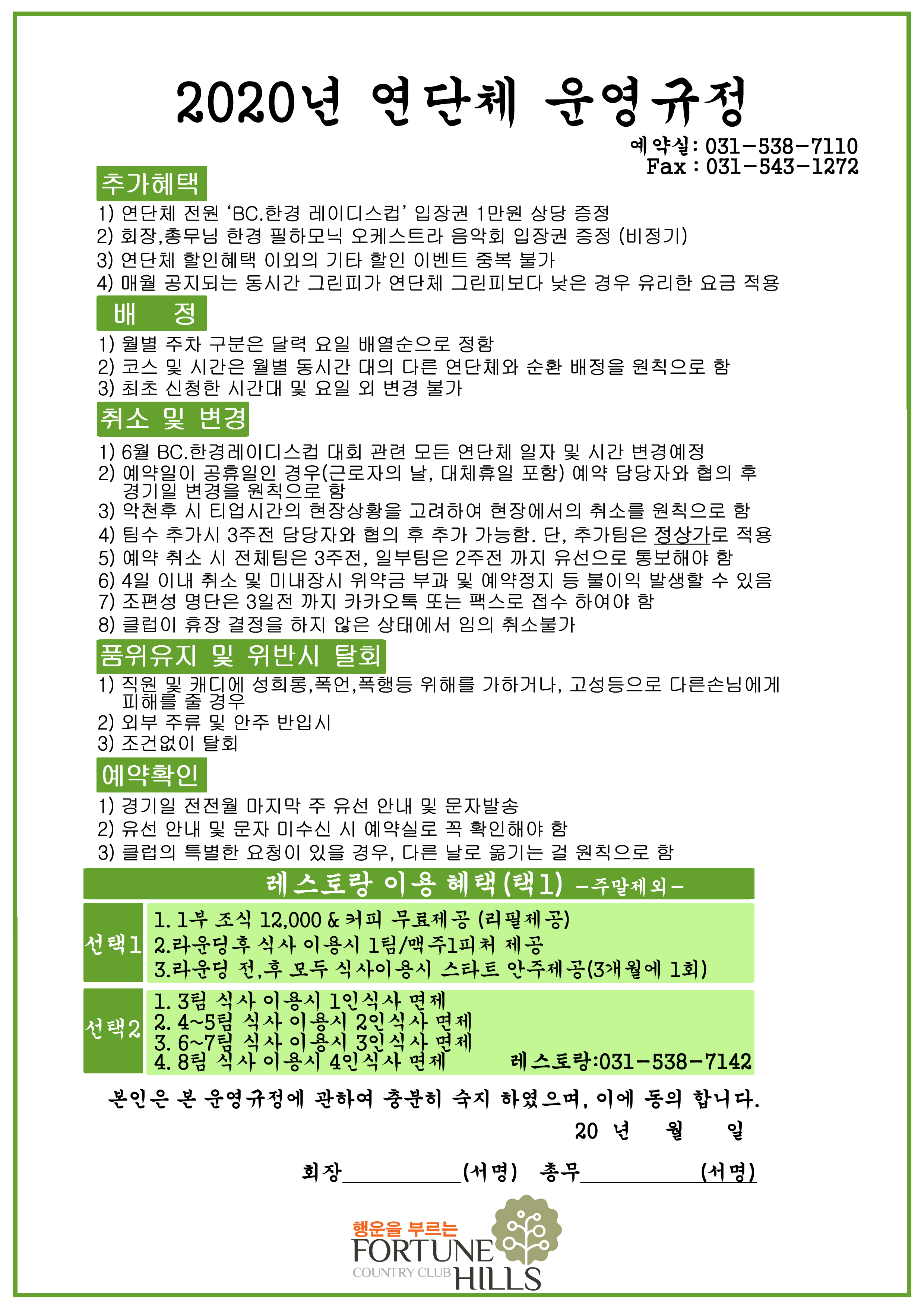 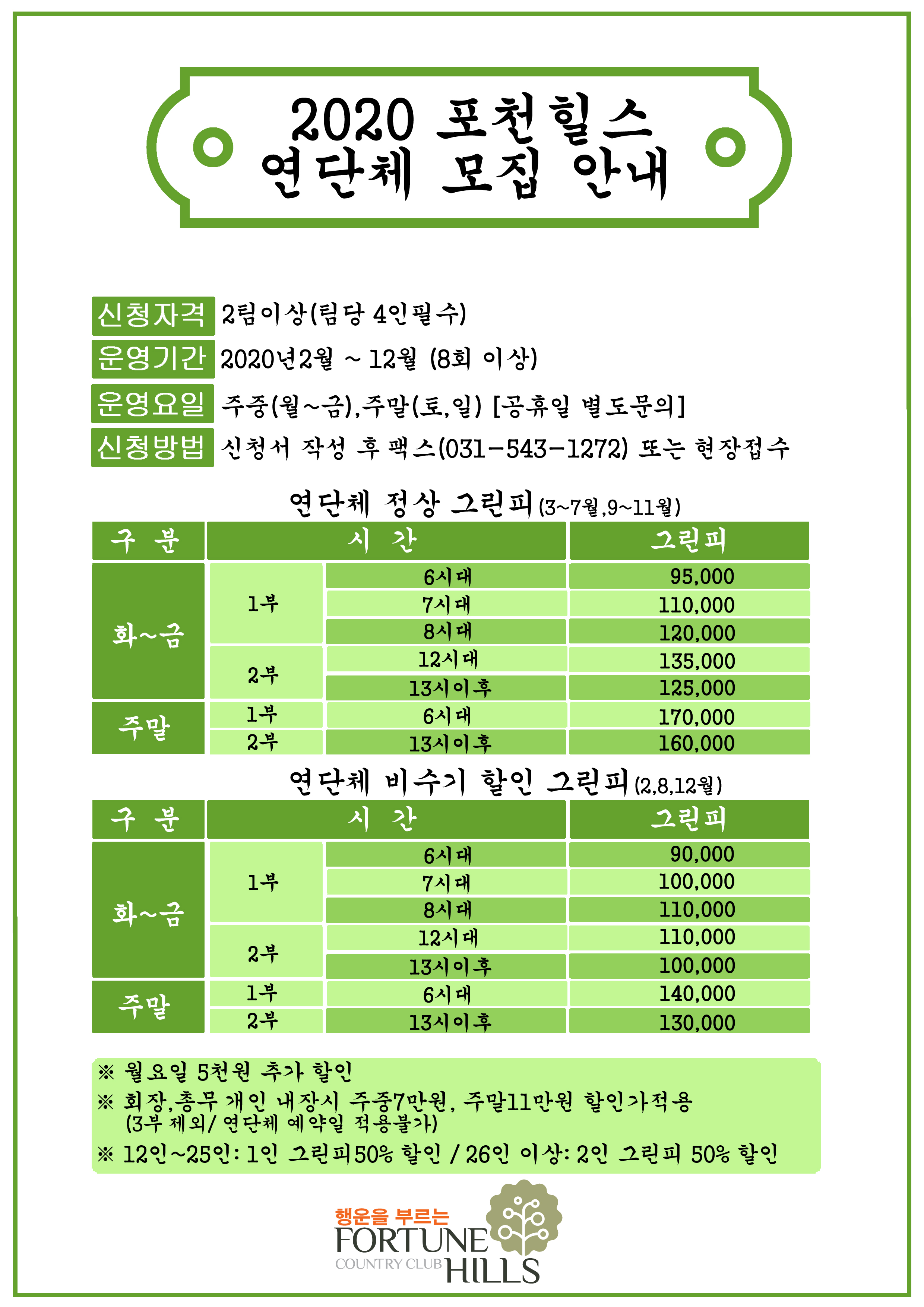 단체명단체명신청팀수신청팀수신청팀수회  장회  장성 명성 명성 명연락처연락처연락처총  무총  무성 명성 명성 명연락처연락처연락처희망 예약일 1지망희망 예약일 1지망희망 예약일 1지망희망 예약일 1지망희망 예약일 1지망매월 (          ) 째주   (         ) 요일매월 (          ) 째주   (         ) 요일매월 (          ) 째주   (         ) 요일매월 (          ) 째주   (         ) 요일매월 (          ) 째주   (         ) 요일매월 (          ) 째주   (         ) 요일매월 (          ) 째주   (         ) 요일매월 (          ) 째주   (         ) 요일매월 (          ) 째주   (         ) 요일매월 (          ) 째주   (         ) 요일매월 (          ) 째주   (         ) 요일매월 (          ) 째주   (         ) 요일매월 (          ) 째주   (         ) 요일희망 예약일 2지망희망 예약일 2지망희망 예약일 2지망희망 예약일 2지망희망 예약일 2지망매월 (          ) 째주   (         ) 요일매월 (          ) 째주   (         ) 요일매월 (          ) 째주   (         ) 요일매월 (          ) 째주   (         ) 요일매월 (          ) 째주   (         ) 요일매월 (          ) 째주   (         ) 요일매월 (          ) 째주   (         ) 요일매월 (          ) 째주   (         ) 요일매월 (          ) 째주   (         ) 요일매월 (          ) 째주   (         ) 요일매월 (          ) 째주   (         ) 요일매월 (          ) 째주   (         ) 요일매월 (          ) 째주   (         ) 요일희망 시간희망 시간1부 1부 1부 1부 1부 1부 1부 2부 2부 2부 2부 2부 2부 2부 2부 2부 희망 시간희망 시간□6시대 □7시대 □8시대□6시대 □7시대 □8시대□6시대 □7시대 □8시대□6시대 □7시대 □8시대□6시대 □7시대 □8시대□6시대 □7시대 □8시대□6시대 □7시대 □8시대□12시대 □13시대□12시대 □13시대□12시대 □13시대□12시대 □13시대□12시대 □13시대□12시대 □13시대□12시대 □13시대□12시대 □13시대□12시대 □13시대모 임모 임2월3월4월4월5월6월7월8월8월9월10월10월11월12월년    회모 임모 임년    회요청 사항요청 사항정산 방법정산 방법원활한 정산을 위해 일괄결제 방식으로 부탁드립니다.원활한 정산을 위해 일괄결제 방식으로 부탁드립니다.원활한 정산을 위해 일괄결제 방식으로 부탁드립니다.원활한 정산을 위해 일괄결제 방식으로 부탁드립니다.원활한 정산을 위해 일괄결제 방식으로 부탁드립니다.원활한 정산을 위해 일괄결제 방식으로 부탁드립니다.원활한 정산을 위해 일괄결제 방식으로 부탁드립니다.원활한 정산을 위해 일괄결제 방식으로 부탁드립니다.원활한 정산을 위해 일괄결제 방식으로 부탁드립니다.원활한 정산을 위해 일괄결제 방식으로 부탁드립니다.원활한 정산을 위해 일괄결제 방식으로 부탁드립니다.원활한 정산을 위해 일괄결제 방식으로 부탁드립니다.원활한 정산을 위해 일괄결제 방식으로 부탁드립니다.원활한 정산을 위해 일괄결제 방식으로 부탁드립니다.원활한 정산을 위해 일괄결제 방식으로 부탁드립니다.원활한 정산을 위해 일괄결제 방식으로 부탁드립니다.상기 내용을 숙지하고 신청서를 제출 합니다.년     월     일회장                    (서명),  총무                    (서명)※ 회장 및 총무님 변경‧등록은 1년에 각 1회로 제한합니다.포천힐스CC 귀중경기도 포천시 군내면 반월산성로 375번길 34홈페이지 http://www.fortunehills.co.kr 대표전화 031) 538-7000  예약실전화 031) 538-7110  예약실팩스 031) 543-1272상기 내용을 숙지하고 신청서를 제출 합니다.년     월     일회장                    (서명),  총무                    (서명)※ 회장 및 총무님 변경‧등록은 1년에 각 1회로 제한합니다.포천힐스CC 귀중경기도 포천시 군내면 반월산성로 375번길 34홈페이지 http://www.fortunehills.co.kr 대표전화 031) 538-7000  예약실전화 031) 538-7110  예약실팩스 031) 543-1272상기 내용을 숙지하고 신청서를 제출 합니다.년     월     일회장                    (서명),  총무                    (서명)※ 회장 및 총무님 변경‧등록은 1년에 각 1회로 제한합니다.포천힐스CC 귀중경기도 포천시 군내면 반월산성로 375번길 34홈페이지 http://www.fortunehills.co.kr 대표전화 031) 538-7000  예약실전화 031) 538-7110  예약실팩스 031) 543-1272상기 내용을 숙지하고 신청서를 제출 합니다.년     월     일회장                    (서명),  총무                    (서명)※ 회장 및 총무님 변경‧등록은 1년에 각 1회로 제한합니다.포천힐스CC 귀중경기도 포천시 군내면 반월산성로 375번길 34홈페이지 http://www.fortunehills.co.kr 대표전화 031) 538-7000  예약실전화 031) 538-7110  예약실팩스 031) 543-1272상기 내용을 숙지하고 신청서를 제출 합니다.년     월     일회장                    (서명),  총무                    (서명)※ 회장 및 총무님 변경‧등록은 1년에 각 1회로 제한합니다.포천힐스CC 귀중경기도 포천시 군내면 반월산성로 375번길 34홈페이지 http://www.fortunehills.co.kr 대표전화 031) 538-7000  예약실전화 031) 538-7110  예약실팩스 031) 543-1272상기 내용을 숙지하고 신청서를 제출 합니다.년     월     일회장                    (서명),  총무                    (서명)※ 회장 및 총무님 변경‧등록은 1년에 각 1회로 제한합니다.포천힐스CC 귀중경기도 포천시 군내면 반월산성로 375번길 34홈페이지 http://www.fortunehills.co.kr 대표전화 031) 538-7000  예약실전화 031) 538-7110  예약실팩스 031) 543-1272상기 내용을 숙지하고 신청서를 제출 합니다.년     월     일회장                    (서명),  총무                    (서명)※ 회장 및 총무님 변경‧등록은 1년에 각 1회로 제한합니다.포천힐스CC 귀중경기도 포천시 군내면 반월산성로 375번길 34홈페이지 http://www.fortunehills.co.kr 대표전화 031) 538-7000  예약실전화 031) 538-7110  예약실팩스 031) 543-1272상기 내용을 숙지하고 신청서를 제출 합니다.년     월     일회장                    (서명),  총무                    (서명)※ 회장 및 총무님 변경‧등록은 1년에 각 1회로 제한합니다.포천힐스CC 귀중경기도 포천시 군내면 반월산성로 375번길 34홈페이지 http://www.fortunehills.co.kr 대표전화 031) 538-7000  예약실전화 031) 538-7110  예약실팩스 031) 543-1272상기 내용을 숙지하고 신청서를 제출 합니다.년     월     일회장                    (서명),  총무                    (서명)※ 회장 및 총무님 변경‧등록은 1년에 각 1회로 제한합니다.포천힐스CC 귀중경기도 포천시 군내면 반월산성로 375번길 34홈페이지 http://www.fortunehills.co.kr 대표전화 031) 538-7000  예약실전화 031) 538-7110  예약실팩스 031) 543-1272상기 내용을 숙지하고 신청서를 제출 합니다.년     월     일회장                    (서명),  총무                    (서명)※ 회장 및 총무님 변경‧등록은 1년에 각 1회로 제한합니다.포천힐스CC 귀중경기도 포천시 군내면 반월산성로 375번길 34홈페이지 http://www.fortunehills.co.kr 대표전화 031) 538-7000  예약실전화 031) 538-7110  예약실팩스 031) 543-1272상기 내용을 숙지하고 신청서를 제출 합니다.년     월     일회장                    (서명),  총무                    (서명)※ 회장 및 총무님 변경‧등록은 1년에 각 1회로 제한합니다.포천힐스CC 귀중경기도 포천시 군내면 반월산성로 375번길 34홈페이지 http://www.fortunehills.co.kr 대표전화 031) 538-7000  예약실전화 031) 538-7110  예약실팩스 031) 543-1272상기 내용을 숙지하고 신청서를 제출 합니다.년     월     일회장                    (서명),  총무                    (서명)※ 회장 및 총무님 변경‧등록은 1년에 각 1회로 제한합니다.포천힐스CC 귀중경기도 포천시 군내면 반월산성로 375번길 34홈페이지 http://www.fortunehills.co.kr 대표전화 031) 538-7000  예약실전화 031) 538-7110  예약실팩스 031) 543-1272상기 내용을 숙지하고 신청서를 제출 합니다.년     월     일회장                    (서명),  총무                    (서명)※ 회장 및 총무님 변경‧등록은 1년에 각 1회로 제한합니다.포천힐스CC 귀중경기도 포천시 군내면 반월산성로 375번길 34홈페이지 http://www.fortunehills.co.kr 대표전화 031) 538-7000  예약실전화 031) 538-7110  예약실팩스 031) 543-1272상기 내용을 숙지하고 신청서를 제출 합니다.년     월     일회장                    (서명),  총무                    (서명)※ 회장 및 총무님 변경‧등록은 1년에 각 1회로 제한합니다.포천힐스CC 귀중경기도 포천시 군내면 반월산성로 375번길 34홈페이지 http://www.fortunehills.co.kr 대표전화 031) 538-7000  예약실전화 031) 538-7110  예약실팩스 031) 543-1272상기 내용을 숙지하고 신청서를 제출 합니다.년     월     일회장                    (서명),  총무                    (서명)※ 회장 및 총무님 변경‧등록은 1년에 각 1회로 제한합니다.포천힐스CC 귀중경기도 포천시 군내면 반월산성로 375번길 34홈페이지 http://www.fortunehills.co.kr 대표전화 031) 538-7000  예약실전화 031) 538-7110  예약실팩스 031) 543-1272상기 내용을 숙지하고 신청서를 제출 합니다.년     월     일회장                    (서명),  총무                    (서명)※ 회장 및 총무님 변경‧등록은 1년에 각 1회로 제한합니다.포천힐스CC 귀중경기도 포천시 군내면 반월산성로 375번길 34홈페이지 http://www.fortunehills.co.kr 대표전화 031) 538-7000  예약실전화 031) 538-7110  예약실팩스 031) 543-1272상기 내용을 숙지하고 신청서를 제출 합니다.년     월     일회장                    (서명),  총무                    (서명)※ 회장 및 총무님 변경‧등록은 1년에 각 1회로 제한합니다.포천힐스CC 귀중경기도 포천시 군내면 반월산성로 375번길 34홈페이지 http://www.fortunehills.co.kr 대표전화 031) 538-7000  예약실전화 031) 538-7110  예약실팩스 031) 543-1272상기 내용을 숙지하고 신청서를 제출 합니다.년     월     일회장                    (서명),  총무                    (서명)※ 회장 및 총무님 변경‧등록은 1년에 각 1회로 제한합니다.포천힐스CC 귀중경기도 포천시 군내면 반월산성로 375번길 34홈페이지 http://www.fortunehills.co.kr 대표전화 031) 538-7000  예약실전화 031) 538-7110  예약실팩스 031) 543-1272■ 운영 및 예약관련 공지사항연부킹 단체 신청 및 이용을 위한 개인정보 수집ㆍ이용하거나 제3자에게 제공하고자 하는 경우 개인정보보호법 제15조 및 제17조, 제22조, 제24조 에 따라 귀하의 동의를 받고자 합니다.1. 필수항목※동의 여부 : 동의함 □    동의안함 □2. 개인정보 처리의 위탁※동의 여부 : 동의함 □    동의안함 □◎위 [필수항목], [제공의 관한 사항]에 동의 거부 시 연부킹 단체 신청 및 이용이 불가합니다.3. 선택항목 ※동의 여부 : 동의함 □    동의안함 □본인은 본 동의서에 관하여 충분히 설명을 읽고 이해하였으며, 개인정보 수집 및 이용에 동의합니다.20  년     월     일회장                    (서명),  총무                    (서명)■ 운영 및 예약관련 공지사항연부킹 단체 신청 및 이용을 위한 개인정보 수집ㆍ이용하거나 제3자에게 제공하고자 하는 경우 개인정보보호법 제15조 및 제17조, 제22조, 제24조 에 따라 귀하의 동의를 받고자 합니다.1. 필수항목※동의 여부 : 동의함 □    동의안함 □2. 개인정보 처리의 위탁※동의 여부 : 동의함 □    동의안함 □◎위 [필수항목], [제공의 관한 사항]에 동의 거부 시 연부킹 단체 신청 및 이용이 불가합니다.3. 선택항목 ※동의 여부 : 동의함 □    동의안함 □본인은 본 동의서에 관하여 충분히 설명을 읽고 이해하였으며, 개인정보 수집 및 이용에 동의합니다.20  년     월     일회장                    (서명),  총무                    (서명)■ 운영 및 예약관련 공지사항연부킹 단체 신청 및 이용을 위한 개인정보 수집ㆍ이용하거나 제3자에게 제공하고자 하는 경우 개인정보보호법 제15조 및 제17조, 제22조, 제24조 에 따라 귀하의 동의를 받고자 합니다.1. 필수항목※동의 여부 : 동의함 □    동의안함 □2. 개인정보 처리의 위탁※동의 여부 : 동의함 □    동의안함 □◎위 [필수항목], [제공의 관한 사항]에 동의 거부 시 연부킹 단체 신청 및 이용이 불가합니다.3. 선택항목 ※동의 여부 : 동의함 □    동의안함 □본인은 본 동의서에 관하여 충분히 설명을 읽고 이해하였으며, 개인정보 수집 및 이용에 동의합니다.20  년     월     일회장                    (서명),  총무                    (서명)■ 운영 및 예약관련 공지사항연부킹 단체 신청 및 이용을 위한 개인정보 수집ㆍ이용하거나 제3자에게 제공하고자 하는 경우 개인정보보호법 제15조 및 제17조, 제22조, 제24조 에 따라 귀하의 동의를 받고자 합니다.1. 필수항목※동의 여부 : 동의함 □    동의안함 □2. 개인정보 처리의 위탁※동의 여부 : 동의함 □    동의안함 □◎위 [필수항목], [제공의 관한 사항]에 동의 거부 시 연부킹 단체 신청 및 이용이 불가합니다.3. 선택항목 ※동의 여부 : 동의함 □    동의안함 □본인은 본 동의서에 관하여 충분히 설명을 읽고 이해하였으며, 개인정보 수집 및 이용에 동의합니다.20  년     월     일회장                    (서명),  총무                    (서명)■ 운영 및 예약관련 공지사항연부킹 단체 신청 및 이용을 위한 개인정보 수집ㆍ이용하거나 제3자에게 제공하고자 하는 경우 개인정보보호법 제15조 및 제17조, 제22조, 제24조 에 따라 귀하의 동의를 받고자 합니다.1. 필수항목※동의 여부 : 동의함 □    동의안함 □2. 개인정보 처리의 위탁※동의 여부 : 동의함 □    동의안함 □◎위 [필수항목], [제공의 관한 사항]에 동의 거부 시 연부킹 단체 신청 및 이용이 불가합니다.3. 선택항목 ※동의 여부 : 동의함 □    동의안함 □본인은 본 동의서에 관하여 충분히 설명을 읽고 이해하였으며, 개인정보 수집 및 이용에 동의합니다.20  년     월     일회장                    (서명),  총무                    (서명)■ 운영 및 예약관련 공지사항연부킹 단체 신청 및 이용을 위한 개인정보 수집ㆍ이용하거나 제3자에게 제공하고자 하는 경우 개인정보보호법 제15조 및 제17조, 제22조, 제24조 에 따라 귀하의 동의를 받고자 합니다.1. 필수항목※동의 여부 : 동의함 □    동의안함 □2. 개인정보 처리의 위탁※동의 여부 : 동의함 □    동의안함 □◎위 [필수항목], [제공의 관한 사항]에 동의 거부 시 연부킹 단체 신청 및 이용이 불가합니다.3. 선택항목 ※동의 여부 : 동의함 □    동의안함 □본인은 본 동의서에 관하여 충분히 설명을 읽고 이해하였으며, 개인정보 수집 및 이용에 동의합니다.20  년     월     일회장                    (서명),  총무                    (서명)■ 운영 및 예약관련 공지사항연부킹 단체 신청 및 이용을 위한 개인정보 수집ㆍ이용하거나 제3자에게 제공하고자 하는 경우 개인정보보호법 제15조 및 제17조, 제22조, 제24조 에 따라 귀하의 동의를 받고자 합니다.1. 필수항목※동의 여부 : 동의함 □    동의안함 □2. 개인정보 처리의 위탁※동의 여부 : 동의함 □    동의안함 □◎위 [필수항목], [제공의 관한 사항]에 동의 거부 시 연부킹 단체 신청 및 이용이 불가합니다.3. 선택항목 ※동의 여부 : 동의함 □    동의안함 □본인은 본 동의서에 관하여 충분히 설명을 읽고 이해하였으며, 개인정보 수집 및 이용에 동의합니다.20  년     월     일회장                    (서명),  총무                    (서명)■ 운영 및 예약관련 공지사항연부킹 단체 신청 및 이용을 위한 개인정보 수집ㆍ이용하거나 제3자에게 제공하고자 하는 경우 개인정보보호법 제15조 및 제17조, 제22조, 제24조 에 따라 귀하의 동의를 받고자 합니다.1. 필수항목※동의 여부 : 동의함 □    동의안함 □2. 개인정보 처리의 위탁※동의 여부 : 동의함 □    동의안함 □◎위 [필수항목], [제공의 관한 사항]에 동의 거부 시 연부킹 단체 신청 및 이용이 불가합니다.3. 선택항목 ※동의 여부 : 동의함 □    동의안함 □본인은 본 동의서에 관하여 충분히 설명을 읽고 이해하였으며, 개인정보 수집 및 이용에 동의합니다.20  년     월     일회장                    (서명),  총무                    (서명)■ 운영 및 예약관련 공지사항연부킹 단체 신청 및 이용을 위한 개인정보 수집ㆍ이용하거나 제3자에게 제공하고자 하는 경우 개인정보보호법 제15조 및 제17조, 제22조, 제24조 에 따라 귀하의 동의를 받고자 합니다.1. 필수항목※동의 여부 : 동의함 □    동의안함 □2. 개인정보 처리의 위탁※동의 여부 : 동의함 □    동의안함 □◎위 [필수항목], [제공의 관한 사항]에 동의 거부 시 연부킹 단체 신청 및 이용이 불가합니다.3. 선택항목 ※동의 여부 : 동의함 □    동의안함 □본인은 본 동의서에 관하여 충분히 설명을 읽고 이해하였으며, 개인정보 수집 및 이용에 동의합니다.20  년     월     일회장                    (서명),  총무                    (서명)■ 운영 및 예약관련 공지사항연부킹 단체 신청 및 이용을 위한 개인정보 수집ㆍ이용하거나 제3자에게 제공하고자 하는 경우 개인정보보호법 제15조 및 제17조, 제22조, 제24조 에 따라 귀하의 동의를 받고자 합니다.1. 필수항목※동의 여부 : 동의함 □    동의안함 □2. 개인정보 처리의 위탁※동의 여부 : 동의함 □    동의안함 □◎위 [필수항목], [제공의 관한 사항]에 동의 거부 시 연부킹 단체 신청 및 이용이 불가합니다.3. 선택항목 ※동의 여부 : 동의함 □    동의안함 □본인은 본 동의서에 관하여 충분히 설명을 읽고 이해하였으며, 개인정보 수집 및 이용에 동의합니다.20  년     월     일회장                    (서명),  총무                    (서명)■ 운영 및 예약관련 공지사항연부킹 단체 신청 및 이용을 위한 개인정보 수집ㆍ이용하거나 제3자에게 제공하고자 하는 경우 개인정보보호법 제15조 및 제17조, 제22조, 제24조 에 따라 귀하의 동의를 받고자 합니다.1. 필수항목※동의 여부 : 동의함 □    동의안함 □2. 개인정보 처리의 위탁※동의 여부 : 동의함 □    동의안함 □◎위 [필수항목], [제공의 관한 사항]에 동의 거부 시 연부킹 단체 신청 및 이용이 불가합니다.3. 선택항목 ※동의 여부 : 동의함 □    동의안함 □본인은 본 동의서에 관하여 충분히 설명을 읽고 이해하였으며, 개인정보 수집 및 이용에 동의합니다.20  년     월     일회장                    (서명),  총무                    (서명)■ 운영 및 예약관련 공지사항연부킹 단체 신청 및 이용을 위한 개인정보 수집ㆍ이용하거나 제3자에게 제공하고자 하는 경우 개인정보보호법 제15조 및 제17조, 제22조, 제24조 에 따라 귀하의 동의를 받고자 합니다.1. 필수항목※동의 여부 : 동의함 □    동의안함 □2. 개인정보 처리의 위탁※동의 여부 : 동의함 □    동의안함 □◎위 [필수항목], [제공의 관한 사항]에 동의 거부 시 연부킹 단체 신청 및 이용이 불가합니다.3. 선택항목 ※동의 여부 : 동의함 □    동의안함 □본인은 본 동의서에 관하여 충분히 설명을 읽고 이해하였으며, 개인정보 수집 및 이용에 동의합니다.20  년     월     일회장                    (서명),  총무                    (서명)■ 운영 및 예약관련 공지사항연부킹 단체 신청 및 이용을 위한 개인정보 수집ㆍ이용하거나 제3자에게 제공하고자 하는 경우 개인정보보호법 제15조 및 제17조, 제22조, 제24조 에 따라 귀하의 동의를 받고자 합니다.1. 필수항목※동의 여부 : 동의함 □    동의안함 □2. 개인정보 처리의 위탁※동의 여부 : 동의함 □    동의안함 □◎위 [필수항목], [제공의 관한 사항]에 동의 거부 시 연부킹 단체 신청 및 이용이 불가합니다.3. 선택항목 ※동의 여부 : 동의함 □    동의안함 □본인은 본 동의서에 관하여 충분히 설명을 읽고 이해하였으며, 개인정보 수집 및 이용에 동의합니다.20  년     월     일회장                    (서명),  총무                    (서명)■ 운영 및 예약관련 공지사항연부킹 단체 신청 및 이용을 위한 개인정보 수집ㆍ이용하거나 제3자에게 제공하고자 하는 경우 개인정보보호법 제15조 및 제17조, 제22조, 제24조 에 따라 귀하의 동의를 받고자 합니다.1. 필수항목※동의 여부 : 동의함 □    동의안함 □2. 개인정보 처리의 위탁※동의 여부 : 동의함 □    동의안함 □◎위 [필수항목], [제공의 관한 사항]에 동의 거부 시 연부킹 단체 신청 및 이용이 불가합니다.3. 선택항목 ※동의 여부 : 동의함 □    동의안함 □본인은 본 동의서에 관하여 충분히 설명을 읽고 이해하였으며, 개인정보 수집 및 이용에 동의합니다.20  년     월     일회장                    (서명),  총무                    (서명)■ 운영 및 예약관련 공지사항연부킹 단체 신청 및 이용을 위한 개인정보 수집ㆍ이용하거나 제3자에게 제공하고자 하는 경우 개인정보보호법 제15조 및 제17조, 제22조, 제24조 에 따라 귀하의 동의를 받고자 합니다.1. 필수항목※동의 여부 : 동의함 □    동의안함 □2. 개인정보 처리의 위탁※동의 여부 : 동의함 □    동의안함 □◎위 [필수항목], [제공의 관한 사항]에 동의 거부 시 연부킹 단체 신청 및 이용이 불가합니다.3. 선택항목 ※동의 여부 : 동의함 □    동의안함 □본인은 본 동의서에 관하여 충분히 설명을 읽고 이해하였으며, 개인정보 수집 및 이용에 동의합니다.20  년     월     일회장                    (서명),  총무                    (서명)■ 운영 및 예약관련 공지사항연부킹 단체 신청 및 이용을 위한 개인정보 수집ㆍ이용하거나 제3자에게 제공하고자 하는 경우 개인정보보호법 제15조 및 제17조, 제22조, 제24조 에 따라 귀하의 동의를 받고자 합니다.1. 필수항목※동의 여부 : 동의함 □    동의안함 □2. 개인정보 처리의 위탁※동의 여부 : 동의함 □    동의안함 □◎위 [필수항목], [제공의 관한 사항]에 동의 거부 시 연부킹 단체 신청 및 이용이 불가합니다.3. 선택항목 ※동의 여부 : 동의함 □    동의안함 □본인은 본 동의서에 관하여 충분히 설명을 읽고 이해하였으며, 개인정보 수집 및 이용에 동의합니다.20  년     월     일회장                    (서명),  총무                    (서명)■ 운영 및 예약관련 공지사항연부킹 단체 신청 및 이용을 위한 개인정보 수집ㆍ이용하거나 제3자에게 제공하고자 하는 경우 개인정보보호법 제15조 및 제17조, 제22조, 제24조 에 따라 귀하의 동의를 받고자 합니다.1. 필수항목※동의 여부 : 동의함 □    동의안함 □2. 개인정보 처리의 위탁※동의 여부 : 동의함 □    동의안함 □◎위 [필수항목], [제공의 관한 사항]에 동의 거부 시 연부킹 단체 신청 및 이용이 불가합니다.3. 선택항목 ※동의 여부 : 동의함 □    동의안함 □본인은 본 동의서에 관하여 충분히 설명을 읽고 이해하였으며, 개인정보 수집 및 이용에 동의합니다.20  년     월     일회장                    (서명),  총무                    (서명)■ 운영 및 예약관련 공지사항연부킹 단체 신청 및 이용을 위한 개인정보 수집ㆍ이용하거나 제3자에게 제공하고자 하는 경우 개인정보보호법 제15조 및 제17조, 제22조, 제24조 에 따라 귀하의 동의를 받고자 합니다.1. 필수항목※동의 여부 : 동의함 □    동의안함 □2. 개인정보 처리의 위탁※동의 여부 : 동의함 □    동의안함 □◎위 [필수항목], [제공의 관한 사항]에 동의 거부 시 연부킹 단체 신청 및 이용이 불가합니다.3. 선택항목 ※동의 여부 : 동의함 □    동의안함 □본인은 본 동의서에 관하여 충분히 설명을 읽고 이해하였으며, 개인정보 수집 및 이용에 동의합니다.20  년     월     일회장                    (서명),  총무                    (서명)